錦泰里105年里民活動場所卡拉OK班錦泰里105年里民活動場所卡拉OK班教唱1教唱2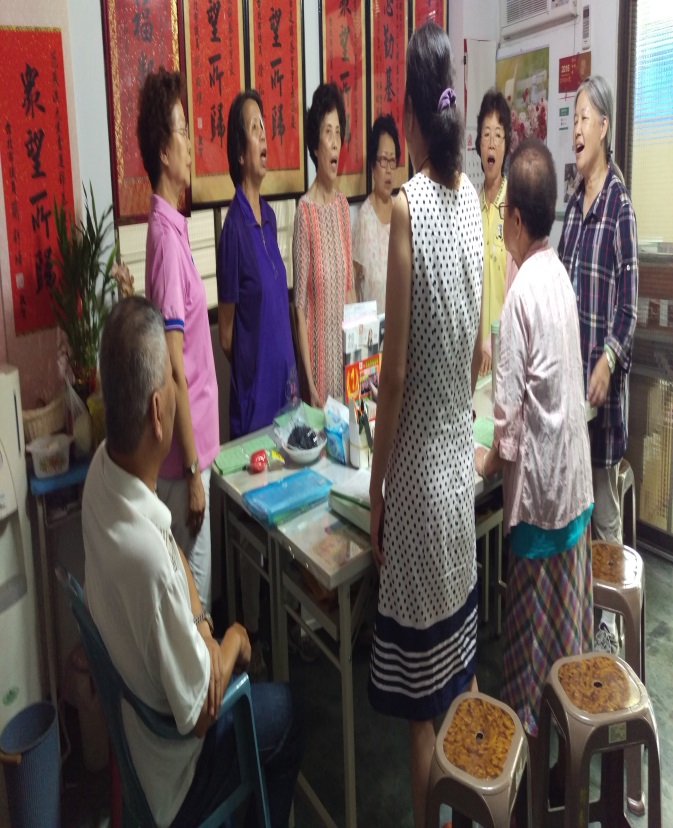 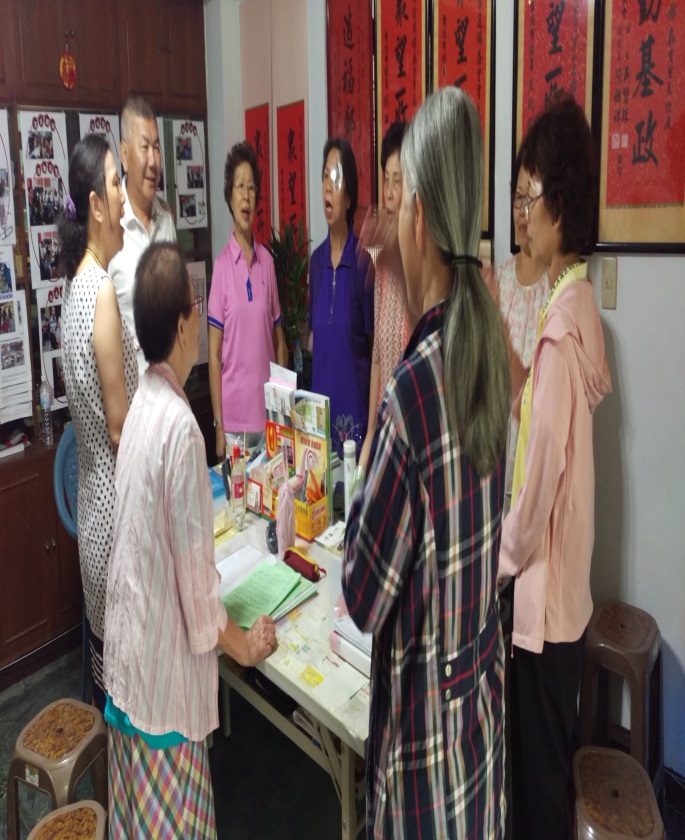 教唱3教唱4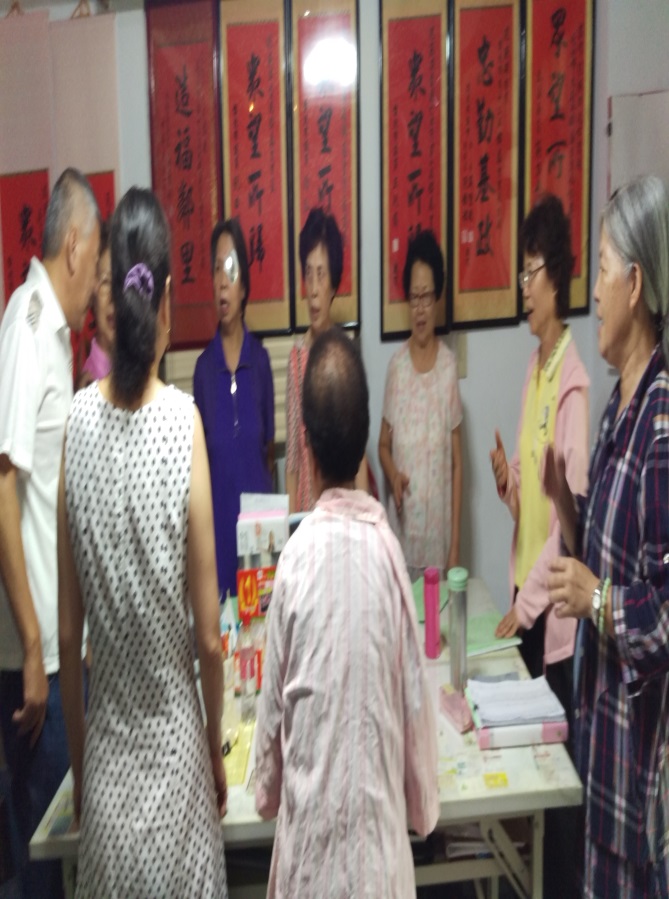 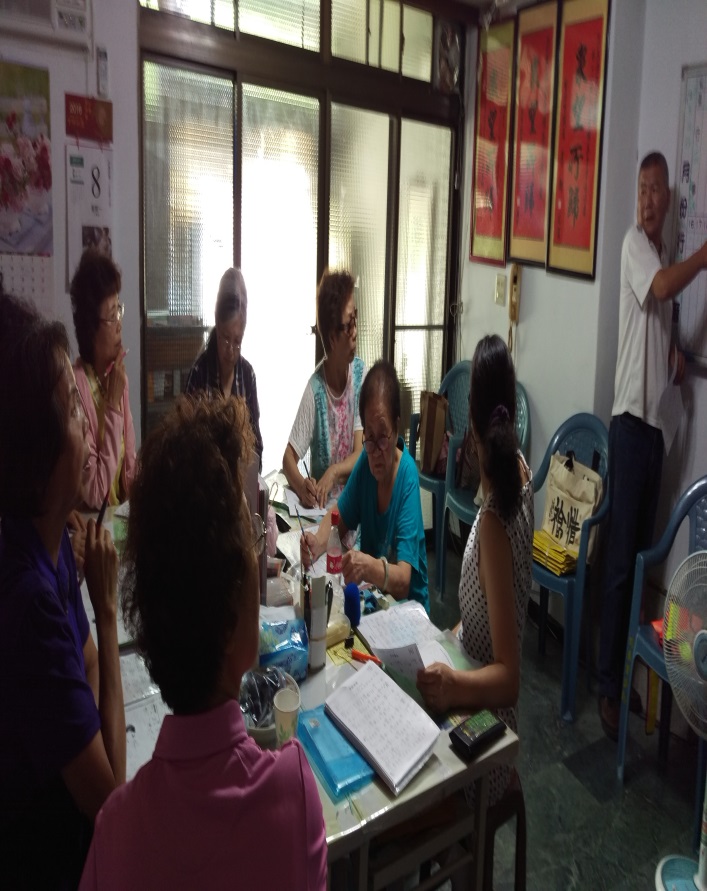 歌唱5歌唱6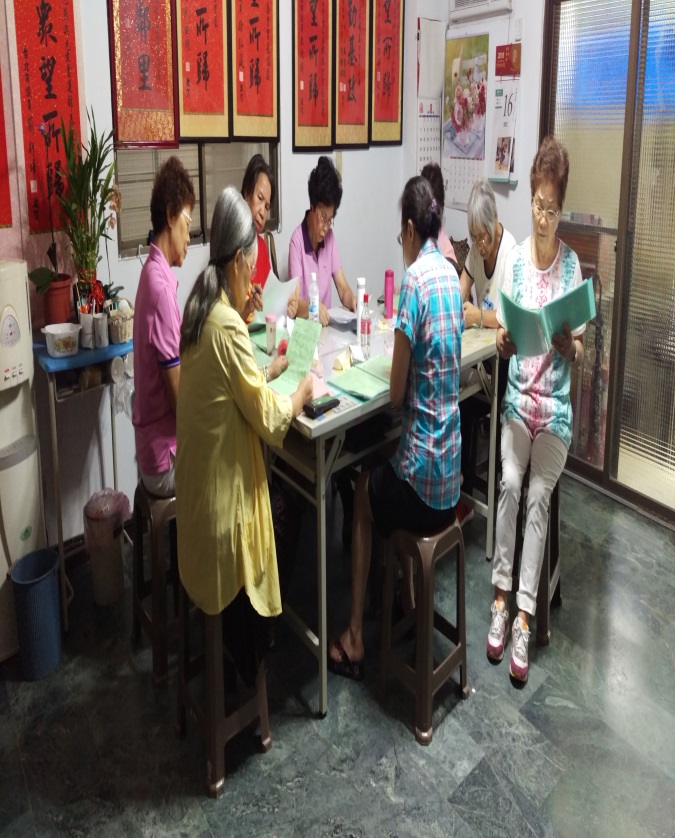 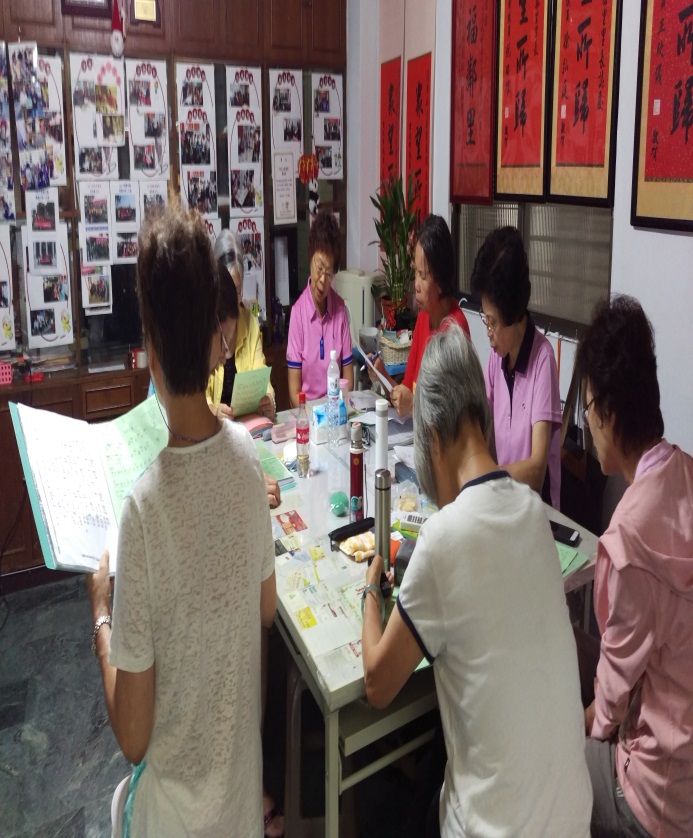 歌唱7歌唱8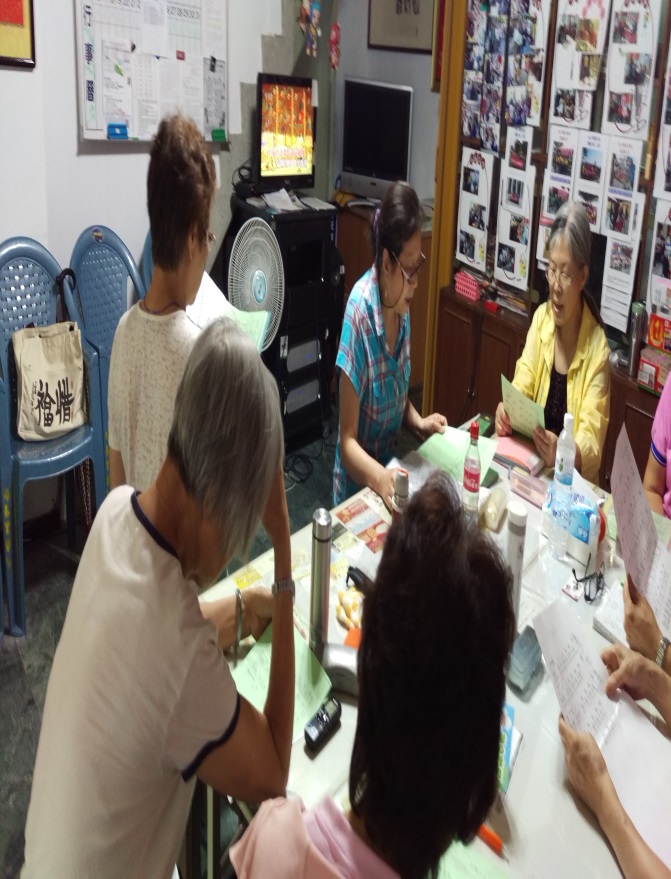 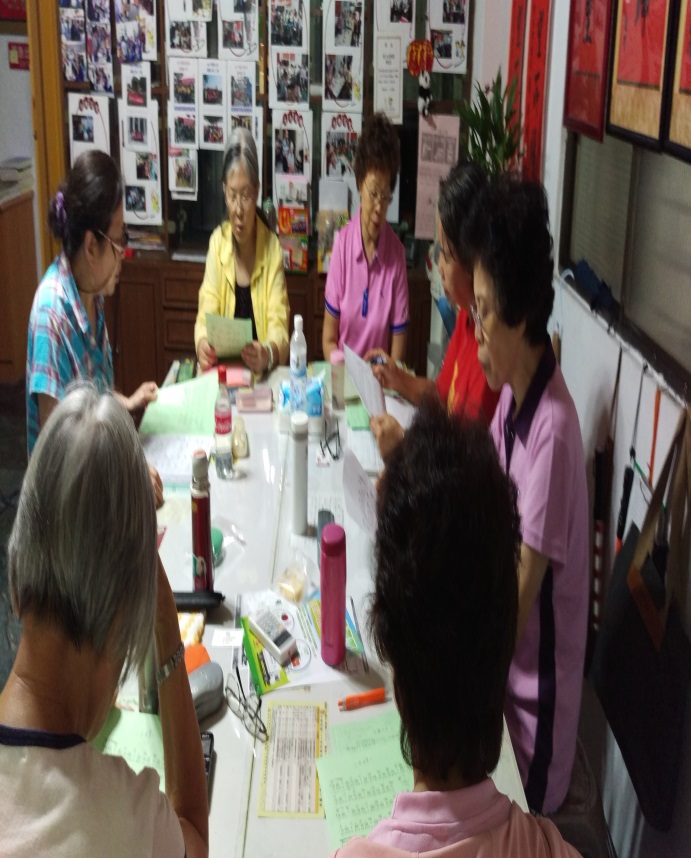 